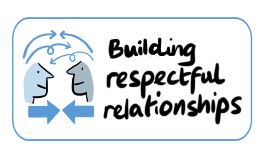 At Cafcass we are always looking at ways to make our service better for children and young people and we believe in respectful relationships. Your feedback helps us think about the things we are doing well at as well as the things we need to improve. Your feedback is really valuable to us, and we thank you for taking the time to share it with us. A Cafcass Complaints Manager will be on touch once we have received this form.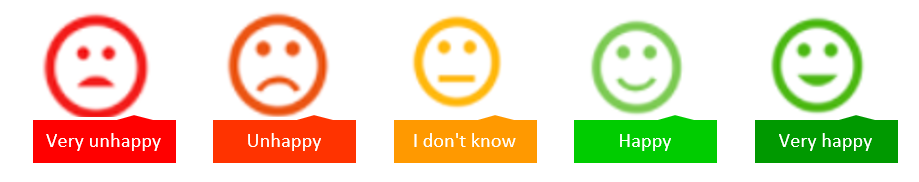 What could have been done better?What could have been done better?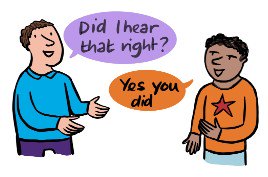 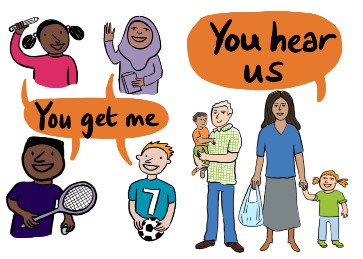 What could have been done better?What could have been done better?What could have been done better? Is there anything else you’d like to tell me about how well I worked with you and your family?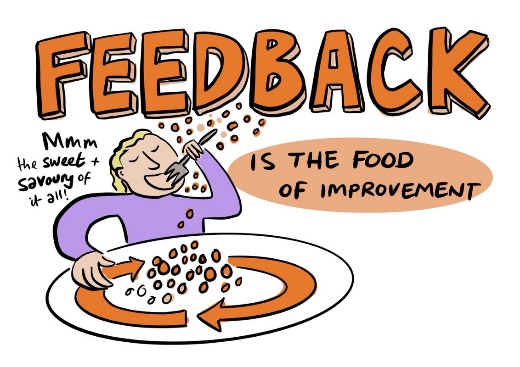 Please tell me how I made a difference? What were the most helpful things I did?What could have been done better?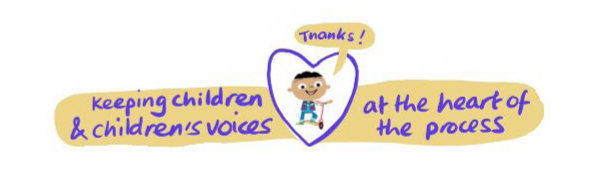 Name: ChildFirst Ref Number:Service area:          Team: